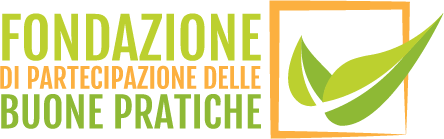 Documento D1: Scheda descrittiva della pratica (ad uso del richiedente)Documento D1: Scheda descrittiva della pratica (ad uso del richiedente)Documento D1: Scheda descrittiva della pratica (ad uso del richiedente)Documento D1: Scheda descrittiva della pratica (ad uso del richiedente)Documento D1: Scheda descrittiva della pratica (ad uso del richiedente)SCHEDA DESCRITTIVA DELLA PRATICA OGGETTO DI VALUTAZIONEDescrivere per ogni tema di valutazione e per ogni requisito pertinente la pratica che si propone.Per i requisiti non pertinenti scrivere la motivazione della non pertinenza.SCHEDA DESCRITTIVA DELLA PRATICA OGGETTO DI VALUTAZIONEDescrivere per ogni tema di valutazione e per ogni requisito pertinente la pratica che si propone.Per i requisiti non pertinenti scrivere la motivazione della non pertinenza.SCHEDA DESCRITTIVA DELLA PRATICA OGGETTO DI VALUTAZIONEDescrivere per ogni tema di valutazione e per ogni requisito pertinente la pratica che si propone.Per i requisiti non pertinenti scrivere la motivazione della non pertinenza.SCHEDA DESCRITTIVA DELLA PRATICA OGGETTO DI VALUTAZIONEDescrivere per ogni tema di valutazione e per ogni requisito pertinente la pratica che si propone.Per i requisiti non pertinenti scrivere la motivazione della non pertinenza.SCHEDA DESCRITTIVA DELLA PRATICA OGGETTO DI VALUTAZIONEDescrivere per ogni tema di valutazione e per ogni requisito pertinente la pratica che si propone.Per i requisiti non pertinenti scrivere la motivazione della non pertinenza.TEMI DI VALUTAZIONE E REQUISITITEMI DI VALUTAZIONE E REQUISITITEMI DI VALUTAZIONE E REQUISITIDESCRIZIONENote Note aNATURA E BIODIVERSITA’NATURA E BIODIVERSITA’NATURA E BIODIVERSITA’Se il tema è pertinente descrivere i singoli requisiti.Se il tema non è pertinente scrivere nel seguito la motivazioni:Non pertinente perché: ……….. Se il tema è pertinente descrivere i singoli requisiti.Se il tema non è pertinente scrivere nel seguito la motivazioni:Non pertinente perché: ……….. a.1Protezione del contesto naturale e della biodiversità.Spiegazione del requisito: la buona pratica di gestione sostenibile del contesto naturale deve proteggere la natura e la biodiversità, attraverso l’attuazione delle seguenti azioni:  Conservazione degli habitat; Difesa degli alberi monumentali e dei boschi evoluti; Habitat negletti (Siepi e muretti a secco).Guida ai punteggi: Il punteggio è la media dei punteggi da attribuire per ognuna delle seguenti azioni:Conservazione degli habitat: se lascia all’evoluzione naturale tutto o parte del patrimonio boschivo esistente sul suolo in proprietà:Difesa degli alberi monumentali e dei boschi evoluti:Habitat negletti (Siepi e muretti a secco): conservazione, potenziamento o realizzazione ex novo di siepi, perimetrali o altro, con essenze vegetali autoctone e di muretti o capanne di pietrame a secco:a.2Incremento sostenibile della biodiversitàSpiegazione del requisito: la buona pratica di gestione sostenibile del contesto naturale deve incrementare la biodiversità, attraverso l’attuazione delle seguenti azioni:  Habitat agricoli; Biodiversità animale, micologica e lichenica; Biodiversità agricolaHabitat agricoli; conduzione ecologica complessivamente valutata, del fondo agricolo:Biodiversità animale, micologica e lichenica;Biodiversità agricola: ricerca, protezione, conservazione, diffusione  varietà animali e di cultivar agricoli tipici, ovvero di varietà  antiche delle specie tradizionali:a.3Prevenzione e difesa del contesto naturale da azioni ed interventi esterniSpiegazione del requisito: la buona pratica di gestione sostenibile della natura e della biodiversità, deve prevenire per difendere il contesto naturale da azioni  esterni attraverso l’attuazione dei seguenti interventi: Restauro ecologico-ambientale: ripristino del manto vegetale sul suolo di proprietà, secondo il modello vegetazionale potenziale spontaneo locale:Genotipi: se vengono individuati e tutelati gli ecotipi e agli endemismiFasce tampone boscate (Buffer strips: L’ecotono di transizione acqua/terra e il nastro vegetazionale fluviale costituiscono gli ambienti che in assoluto ospitano la maggior parte della biodiversità, come habitat di vita, di riproduzione, di rifugio, di sosta e per la funzione di corridoio ecologico per la fauna.): se, in presenza di  corsi d’acqua, il frontaliero di un fondo garantisce un’adeguata fascia di vegetazione riparia spontanea lungo le rive.Corridoi ecologici e deframmentazione:Connessioni ecologiche: in presenza di aree S.I.C. e ZpS o di altre Aree Naturali protette, se si adottano interventi finalizzati alla realizzazione della rete Natura 2000.a.4Gestione sostenibile del contesto naturale da parte delle pubbliche amministrazioni attraverso interventi di rinaturalizzazione di corsi d’acquaSpiegazione del requisito: la buona pratica di gestione sostenibile del contesto naturale deve prevedere azioni da parte delle pubbliche amministrazioni per proteggere e incrementare la biodiversità: attraverso l’attuazione di interventi: di rinaturalizzazione di corsi d’acqua.Note: il requisito è pertinente solo per la pubblica amministrazionea.5Gestione sostenibile del contesto naturale da parte delle pubbliche amministrazioni attraverso interventi di realizzazione di fasce vegetali urbane e periurbaneSpiegazione del requisito: la buona pratica di gestione sostenibile del contesto naturale deve prevedere azioni da parte delle pubbliche amministrazioni per proteggere e incrementare la biodiversità  attraverso la realizzazione di fasce vegetali urbane e periurbane,Note: il requisito è pertinente solo per la pubblica amministrazionea.6Gestione sostenibile del contesto naturale da parte delle pubbliche amministrazioni attraverso  la redazione, adozione e realizzazione del Piano del Verde Comunale, integrato con gli strumenti urbanistici con criteri ecosistemiciSpiegazione del requisito: la buona pratica di gestione sostenibile del contesto naturale deve prevedere azioni da parte delle pubbliche amministrazioni per proteggere e incrementare la biodiversità: attraverso la redazione, adozione e realizzazione del Piano del Verde Comunale, integrato con gli strumenti urbanistici con criteri ecosistemiciNote: il requisito è pertinente solo per la pubblica amministrazionea.7 bCLIMACLIMACLIMASe il tema è pertinente descrivere i singoli requisiti.Se il tema non è pertinente scrivere nel seguito la motivazioni:Non pertinente perché: ……….. Se il tema è pertinente descrivere i singoli requisiti.Se il tema non è pertinente scrivere nel seguito la motivazioni:Non pertinente perché: ……….. b.1Bilancio di carbonio antropico Crosta Terrestre-Atmosfera negativo o neutroSpiegazione del requisito: La pratica massimizza la cattura stabile ed elimina tutte le emissioni evitabili di CO2.b.2Bilancio di carbonio metabolico Crosta Terrestre-Atmosfera negativo o neutroSpiegazione del requisito: La pratica massimizza la cattura stabile ed elimina tutte le emissioni metaboliche evitabili di CO2. b.3Limitazione di ulteriori immissioni di gas climalteranti diversi da CO2Spiegazione del requisito: La pratica adotta ogni possibile limitazione all’emissione di metano, NOx e SOx. b.4cACQUAACQUAACQUAc.1Limitazione consumoSpiegazione del requisito: La pratica in esame deve consentire rispetto ad altre modalità normalmente in uso di limitare il consumo di acqua.c.2Differenziazione della qualità d’usoSpiegazione del requisito: L’impiego di acqua è differenziato per qualità.c.3Segregazione per qualità dei refluiSpiegazione del requisito: I reflui prodotti sono segregati per qualità. Se pertinente (possono esistere segregazioni) c.4Trattamento reflui finalizzato a riuso e riuso di acqua e prodotti del trattamento sul luogo o in comunità localeSpiegazione del requisito: I reflui sono trattati e riutilizzati in loco, insieme ai prodotti del trattamento. c.5Prelievo ambientale della risorsa secondo sostenibilità del ciclo localeSpiegazione del requisito: Vi è un prelievo diretto ambientale della risorsa, secondo capacità rigenerativa.c.6Restituzione esuberi secondo ciclo naturaleSpiegazione del requisito: I reflui non riutilizzabili per esubero di necessità sono reimmessi in ambiente secondo ciclo naturale locale.c.7Accumulo volumi meteorici per utilizzo per massima capacità possibileSpiegazione del requisito: Le precipitazioni, sia per acqua che per neve, sono raccolte e accumulate per l’uso.c.8dSUOLO E SERVIZI ECOSISTEMICISUOLO E SERVIZI ECOSISTEMICISUOLO E SERVIZI ECOSISTEMICISe il tema è pertinente descrivere i singoli requisiti.Se il tema non è pertinente scrivere nel seguito la motivazioni:Non pertinente perché: ……….. Se il tema è pertinente descrivere i singoli requisiti.Se il tema non è pertinente scrivere nel seguito la motivazioni:Non pertinente perché: ……….. d.1Consumo permanente o durevole pari a 0Spiegazione del requisito: Non deve esserci consumo di suolo permanente o durevoled.2Incremento frazione organica naturaleSpiegazione del requisito: sono in atto pratiche per di arricchimento del suolo con sostanza organica naturaled.3Reimpiego biomasseSpiegazione del requisito: le eventuali biomasse di risulta dell’attività devono essere reimpiegate per l’arricchimento del suolo secondo capacità di carico.d.4Esclusione chimica di sintesi e OGMSpiegazione del requisito: è assente l’uso di prodotti della chimica di sintesi e di OGM (questi ultimi oggi vietati in UE ma da considerare in ogni caso per le verifiche annuali in caso di modifiche legislative permissive)d.5Bilancio della copertura vegetale neutra o incrementataSpiegazione del requisito: la copertura vegetale non deve essere ridotta in nessun caso o deve essere incrementata.d.6Incremento capacità drenantiSpiegazione del requisito: l’attuazione della pratica comporta un aumento della capacità drenante del suolod.7Compensazione non alternativa della eventuale perdita dei servizi ecosistemiciSpiegazione del requisito: i servizi ecosistemici persi a causa di variazioni dell’uso del suolo (escluso il consumo permanente) sono compensati da un incremento della capacità di fornire detti servizi in altre porzioni di suolo di pertinenzaNote: Non valgono compensazioni in servizi diversi o monetaried.8eENERGIA (riscaldamento e raffrescamento)ENERGIA (riscaldamento e raffrescamento)ENERGIA (riscaldamento e raffrescamento)Se il tema è pertinente descrivere i singoli requisiti.Se il tema non è pertinente scrivere nel seguito la motivazioni:Non pertinente perché: ………..Se il tema è pertinente descrivere i singoli requisiti.Se il tema non è pertinente scrivere nel seguito la motivazioni:Non pertinente perché: ………..e.1Utilizzazione da terzi o in autoproduzione, anche di comunità, di energia da fonti rinnovabili acombustive (solare, geotermico, forza meccanica naturale)Spiegazione del requisito: l’energia impiegata proviene da fonti rinnovabili acombustive: solare, geotermico a bassa entalpia, forza meccanica naturale (eolico correnti di fondale, idroelettrico, altro)Note: i casi di non pertinenza sono quelli in cui la pratica non comporta alcun impiego di energia elettrica o termica, diretta o indiretta (es. solo lavoro manuale in ambiente non illuminato o condizionato o solo attività intellettuale e di comunicazione diretta interpersonale) oppure i casi di impossibilità della pratica di incidere sulla tipologia di fornitura energetica (es. praticata in ospitalità da terzi non incondizionabili)e.2Stoccaggi esuberi Spiegazione del requisito: Solo in caso di totale autoproduzione da rinnovabili acombustive e scollegamento da rete generale, gli esuberi prodotti vengono stoccati, per essere utilizzati in misura di esigenza non soddisfacibile dalle stesse fonti o per uso terzo.e.3Produzione da biomassa Spiegazione del requisito: valutabile solo in caso di impiego combustivo (o comunque ossidativo veloce) di biomasse o biometano a fini energetici, solo a compensazione e per biomasse in esubero da reimpieghi come materia.Note: solo a compensazione e per biomasse in esubero da reimpieghie.4Razionalizzazione consumi, risparmi e dispersioniSpiegazione del requisito: la pratica si svolge in ambito che consente strategie di risparmio e razionalizzazione del consumo energetico e di eliminazione delle dispersioni.e.5fMATERIE PRIMEMATERIE PRIMEMATERIE PRIMESe il tema è pertinente descrivere i singoli requisiti.Se il tema non è pertinente scrivere nel seguito la motivazioni:Non pertinente perché: ………..Se il tema è pertinente descrivere i singoli requisiti.Se il tema non è pertinente scrivere nel seguito la motivazioni:Non pertinente perché: ………..f.1Impiego di materiali di recupero e ricicloSpiegazione del requisito: La pratica in esame deve impiegare, per la sua produzione, materiali di recupero e di riciclo laddove reperibili.f.2Tracciabilità etica socio-ambientale dei materiali Spiegazione del requisito: La pratica deve prevedere un sistema di tracciabilità dei materiali che impiega. E pertanto deve essere nota: l’origine, la provenienza, la modalità di produzione, il sistema di trasporto e di consegna, e le distanze. L’analisi del ciclo di vita del prodotto e la dichiarazione ambientale di prodotto nonché il marchio comunitario Ecolabel possono essere un modo per dimostrare la tracciabilitàf.3Tracciabilità etico/ambientale dei fornitoriSpiegazione del requisito: La pratica deve prevedere un sistema di tracciabilità dei fornitori dei materiali e dei servizi che hanno rilevanza con la pratica proposta. E pertanto deve essere noto per ogni fornitore: la corretta gestione del personale addetto alla produzione dei materiali, la sua corretta gestione ambientale, sociale e di sicurezza. L’adozione dei sistemi qualità, ambiente, sicurezza e responsabilità sociale possono essere un modo per dimostrare la tracciabilità del fornitore stesso.f.4Selezione materiali per durabilità del prodottoSpiegazione del requisito: La pratica deve dimostrare che per ogni materiale utilizzato per realizzare il prodotto è stata considerata la sua maggiore durata nel tempo f.5Selezione delle materie prime in base alla diponibilità localeSpiegazione del requisito: sono utilizzati materiali da produzione locale e prossimale in base alle disponibilitàf.6gPRODUZIONE E GESTIONE DEI RIFIUTI PRODOTTIPRODUZIONE E GESTIONE DEI RIFIUTI PRODOTTIPRODUZIONE E GESTIONE DEI RIFIUTI PRODOTTISe il tema è pertinente descrivere i singoli requisiti.Se il tema non è pertinente scrivere nel seguito la motivazioni:Non pertinente perché: ………..Se il tema è pertinente descrivere i singoli requisiti.Se il tema non è pertinente scrivere nel seguito la motivazioni:Non pertinente perché: ………..g.1Verifica alternative di processo per la minimizzazione della produzioneSpiegazione del requisito: si tratta di un’analisi del processo produttivo che miri a ridurre l’eventuale produzione di rifiuti dall’uso e consumo del prodotto secondo LCAg.2Riutilizzo interno come materiaSpiegazione del requisito: Trattasi di un possibile riutilizzo di scarti di lavorazione e rifiuti anche di processi connessi nello stesso processo produttivoNote: i rifiuti da processo connesso possono essere ad esempio fanghi e reflui da depurazione di acque di processo g.3Raccolta differenziataSpiegazione del requisito: I rifiuti prodotti (scarti di lavorazione e altro non riutilizzabili nel processo sono segregati ai fini di un migliore riutilizzo esterno)g.4Riutilizzo energetico interno solo a completa attuazione del criterio  e)Spiegazione del requisito: Soddisfatti i requisiti g ed e precedenti, può sussistere il caso di reimpiego a fini energetici interni di compensazione di uno scarto di lavorazione costituito da biomassa combustibile hGESTIONE E DISTRIBUZIONE DEGLI UTILIGESTIONE E DISTRIBUZIONE DEGLI UTILIGESTIONE E DISTRIBUZIONE DEGLI UTILISe il tema è pertinente descrivere i singoli requisiti.Se il tema non è pertinente scrivere nel seguito la motivazioni:Non pertinente perché: ………..Se il tema è pertinente descrivere i singoli requisiti.Se il tema non è pertinente scrivere nel seguito la motivazioni:Non pertinente perché: ………..h.1Reinvestimento degli utiliSpiegazione del requisito: E’ definito che una parte degli utile, almeno il 5% del fatturato, viene reinvestito per attività ambientali, sociali, culturalih.2Distribuzione degli utiliSpiegazione del requisito: E’ definito che una parte degli utile viene distribuita tra i dipendenti, collaboratori, soci cooperatori, ecc.h.3Rapporto fra minima e massima retribuzioneSpiegazione del requisito: Esiste una definizione del rapporto tra minima e massima retribuzione dei dipendenti, collaboratori, soci cooperatori, ecc.h.3iFORZA LAVOROFORZA LAVOROFORZA LAVOROSe il tema è pertinente descrivere i singoli requisiti.Se il tema non è pertinente scrivere nel seguito la motivazioni:Non pertinente perché: ………..Se il tema è pertinente descrivere i singoli requisiti.Se il tema non è pertinente scrivere nel seguito la motivazioni:Non pertinente perché: ………..i.1Ascolto e coinvolgimento dei collaboratori nelle scelte Spiegazione del requisito: La pratica prevede il ricorso a strumenti/eventi  (per esempio:  test, interviste, assemblee, ecc.) finalizzati alla condivisione, informazione, sensibilizzazione, partecipazione, ecc. del personale sulle scelte aziendalii.2Attenzione alle esigenze genitoriali/familiari/socialiSpiegazione del requisito: La pratica prevede la programmazione condivisa e flessibile di ferie e permessi, fondamentale per garantire il benessere, il miglioramento delle prestazioni, la risoluzione dei conflitti, ecc.i.3Criteri di selezione dei collaboratoriSpiegazione del requisito: La pratica prevede la valutazione del grado di consapevolezza e condivisione del personale al momento dell’assunzione rispetto alle scelte dell’azienda.i.4Servizi interni/esterni offertiSpiegazione del requisito: La pratica considera l’offerta di servizi offerti al lavoratore e alla sua famiglia all’interno e all’esterno dell’ambiente di lavoroNote: esempi di servizi: mensa, asilo nido,  bonus culturali, spostamento casa-lavoro, anticipi stipendiali / prestiti a tasso zero, ecc...i.5Conformità per le norme di sicurezza interne ed esterneSpiegazione del requisito: la pratica deve garantire la conformità alle norme in materia di sicurezza sia interna che esternajBENESSEREBENESSEREBENESSERESe il tema è pertinente descrivere i singoli requisiti.Se il tema non è pertinente scrivere nel seguito la motivazioni:Non pertinente perché: ………..Se il tema è pertinente descrivere i singoli requisiti.Se il tema non è pertinente scrivere nel seguito la motivazioni:Non pertinente perché: ………..j.1Incidenza positiva sul benessere dei viventi direttamente coinvoltiSpiegazione del requisito: La pratica deve generare effetti benefici sulla qualità della vita dei viventi coinvolti, che l’adottano e a cui è rivolta, in termini di 1) salute fisica, 2) salute mentale, 3) relazioni sociali, 4) inclusione sociale, 5) sicurezza.Note:  questo requisito non prevede la non pertinenzaj.2Incidenza positiva sul benessere dei viventi indirettamente coinvoltiSpiegazione del requisito:  La pratica deve generare effetti benefici sulla qualità della vita dei viventi non direttamente coinvolti, in termini di 1) salute fisica, 2) salute mentale, 3) relazioni sociali, 4) inclusione sociale, 5) sicurezza.j.3kDISSEMINAZIONEDISSEMINAZIONEDISSEMINAZIONEk.1Manuale di disseminazione (MD) Spiegazione del requisito: Il richiedente deve fornire e rendere divulgabile il proprio manuale di disseminazione che deve essere redatto secondo il modello predisposto dalla FondazioneNote: questo requisito non può essere “Non pertinente”k.2lBANCA DEL TEMPOBANCA DEL TEMPOBANCA DEL TEMPOl.1Tempo reso disponibile alla Fondazione per disseminazione della Buona Pratica.Spiegazione del requisito: Il richiedente deve sottoscrivere una dichiarazione di impegno a rendere disponibile tempo alla Fondazione per divulgare la buona praticaNote: Questo requisito non prevede la non pertinenza. Riportare il numero di ore dichiarate nella domandal.2